             Правовая информацияФедеральный список экстремистских материалов;Список экстремистских и террористических организаций;Единый федеральный список организаций, в том числе иностранных и международных организаций, признанных в соответствии с законодательством РФ террористическими 

Размер файла: 14
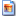 